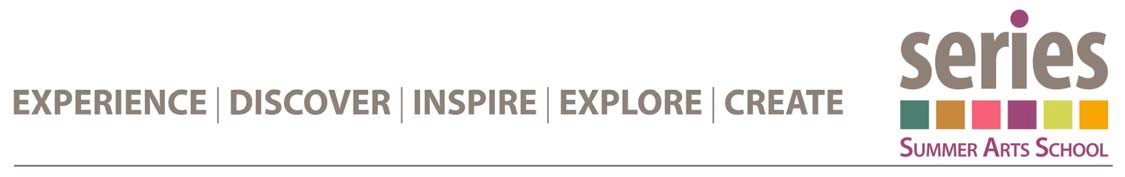 Painting Form and Space Supply ListInstructor: Alain CostazPaints:  (suggested brands; , Golden, Liquitex)  Titanium White  Ivory Black  Alizarin Crimson Permanent  Cadmium Red Medium  Cadmium Yellow Medium  Yellow Light Hansa  Pthalo Blue (green shade)  Ultramarine  Blue(red shade)  Hansa Orange  Cadmium Green  Burnt Umber  Yellow Ochre or Yellow Oxide  General Materials:  Gesso half litre and application brush (house brush)   Canvases (large format okay) 2 per day  Brushes:  #6,  #12 and larger in round, pointed round, flat, bright and filbert Plastic palette knives, one metal palette knife various  markmaking tools, (scrapers, toothbrushes, etc.)  10 – 12 pieces of white matboard 9"x12"  Scissors or Exacto  2 water containers 1 qt  apron or smock  spray bottle  * 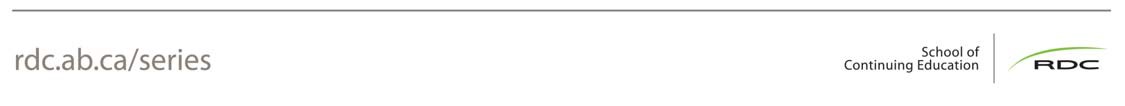 